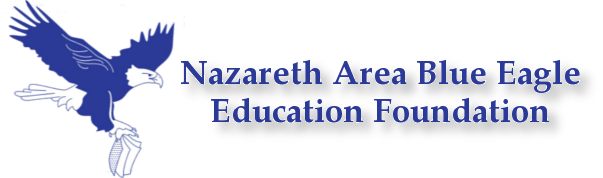 Honoring our Alumni, Inspiring our StudentsGolden Eagle Distinguished Alumni Wall of Fame Sponsor - $10,000Company name listed on the NABEEF Wall of Fame for one year in a casting plague and on the past sponsor plaque in perpetuity at the NHS auditorium entranceThree tables of ten at the Gala with VIP seating plus 30 invitations to the VIP receptionPress announcement reporting sponsor’s lead giftSponsorship logo recognition in Gala program book with premier placementBanner display at the Gala plus live sponsorship recognitionSponsor’s gift & logo on all NABEEF Gala event advertisingSponsor recognition & link to sponsor’s corporate website from Foundation websiteFull page ad indicating sponsorship in the NHS Fall Play & Spring Musical Program Books for 2019/20 school year10 complimentary season passes to entire NHS athletic 2019/20 season of eventsEagle Century Wall of Fame Sponsor - $5,000Two tables of ten at the Gala with VIP seating plus 20 invitations to the VIP receptionSponsorship logo recognition in Gala program book with premier placementBanner display at the Gala plus live sponsorship recognitionSponsor’s gift & logo on all NABEEF Gala event advertisingSponsor recognition & link to sponsor’s corporate website from Foundation websiteHalf page ad indicating sponsorship in the NHS Fall Play & Spring Musical Program Books for 2019/20 school year5 complimentary season passes to entire NHS athletic 2019/20 season of eventsBlue & White Wall of Fame Sponsor - $2,000One table of ten at the Gala with VIP seating plus 10 invitations to the VIP receptionSponsorship recognition in Gala program bookLive sponsorship recognitionSponsor recognition & link to sponsor’s corporate website from Foundation website2 complimentary season passes to entire NHS athletic 2019/20 season of eventsEagle Friends Wall of Fame Sponsor - $1,000One table of ten at the Gala with VIP seating plus 10 invitations to the VIP receptionSponsorship recognition in Gala program bookSponsor recognition & link to sponsor’s corporate website from Foundation websiteBenefactor - $150Individual dinner & VIP receptionListing in Gala program bookSingle - $55Individual dinner & VIP receptionPlease make all checks payable to the NABEEF, c/o Nicole Lesky Bloise, One Education Plaza,                    Nazareth, PA  18064 and return this form with your payment.